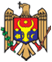 REPUBLICA MOLDOVACONSILIUL RAIONAL ŞTEFAN VODĂDECIZIE nr. 3/6din 09 iunie 2017Cu privire la permiterea cumulării de funcțiipersonalului de conducere al instituțiilormedico-sanitare publice din raionul Ștefan VodăÎn scopul asigurării accesului populației raionului la serviciile medicale calitative și în volum deplin;Având în vedere lipsa cadrelor medicale, adresările conducătorilor instituțiilor medico-sanitare publice din cadrul raionului, precum și scrisorii Ministerului Sănătății nr. 01-4/4-508 din 05.05.2017;În conformitate cu pct. 33 al Regulamentului privind salarizarea angajaților din instituțiile medico-sanitare publice încadrate în sistemul asigurării obligatorii de asistență medicală, aprobat prin Hotărârea Guvernului nr. 837 din 06.07.2016 și Regulamentului-cadru de organizare și funcționare a instituției medico-sanitare centrul de sănătate, aprobat prin anexa 5 al ordinului Ministrului Sănătății nr. 1086 din 30.12.2016;În baza art. 43 alin. (2) și art. 46 din Legea nr. 436–XVI din 28 decembrie 2006 privind administraţia publică locală, Consiliul raional Ștefan Vodă DECIDE:1. Se permite cumularea de funcții conducătorilor instituțiilor medico sanitare publice din cadrul raionului Ștefan Vodă, după cum urmează:1.1. Vasile Plămădeală, director, Instituția Medico-Sanitară Publică Spitalul raional Ștefan Vodă, de a cumula 0,5% din funcția de medic narcolog în cadrul IMSP Spitalul raional Ștefan Vodă, din data de 01.04.2017 până la data de 31.12.2017;1.2. Mariana Haret, șef, Instituția Medico-Sanitară Publică Centrul de sănătate Ștefan Vodă, de a cumula 0,25% din funcția de medic ecografist și 0,25% din funcția de medic de familie la Centrul de sănătate prietenos tinerilor, din data de 01.01.2017 până la data de 31.12.2017;1.3. Ion Țîbîrnac, șef, Instituția Medico-Sanitară Publică Centrul de sănătate Talmaza, de a cumula 0,25% din funcția de medic de familie și 0,25% din funcția de medic ginecolog la IMSP Centrul de sănătate Talmaza, din data de 01.01.2017 până la data de 31.12.2017;1.4. Ion Babei, șef, Instituția Medico-Sanitară Publică Centrul de sănătate Crocmaz, de a cumula 0,5% din funcția de medic de familie la IMSP Centrul de sănătate Crocmaz, din data de 01.01.2017 până la data de 31.12.2017;1.5. Matrona Arșeri, șef, Instituția Medico-Sanitară Publică Centrul de sănătate Olănești, de a cumula 0,5% din funcția de medic de familie la IMSP Centrul de sănătate Olănești, din data de 01.01.2017 până la data de 31.12.2017;1.6. Irina Caraman, șef, ÎM Centrul stomatologic raional Ștefan Vodă, de a cumula 0,25% din funcția de medic stomatolog, la ÎM Centrul stomatologic raional Ștefan Vodă, din data de 01.01.2017 până la data de 31.12.2017;2. Sursele financiare vor fi asigurate în limita mijloacelor planificate la salarizare de Compania Națională de Asigurări în Medicină pentru anul 2017 precum și sursele proprii ale instituțiilor.3. Persoanele responsabile de evidența contabilă a instituțiilor nominalizate în pct.1 al prezentei decizii vor efectua calcularea și achitarea tuturor plăților conform prevederilor legislației în vigoare.4. Controlul executării prezentei deciziei se atribuie dlui Vasile Gherman, vicepreşedintele raionului.5. Prezenta decizie se aduce la cunoştinţă:Oficiului teritorial Căuşeni al Cancelariei de Stat;Companiei Naționale de Asigurări în Medicină; Persoanelor vizate;Prin publicare pe pagina web și în Monitorul Oficial al Consiliului raional Ștefan Vodă.Preşedintele şedinţei                                                                    Nicolae OrlovSecretarul Consiliului raional                                                        Ion Ţurcan